Neyland Yacht Club                                                                                 Pembroke Haven Yacht ClubINSURANCE & LIABILITYI understand that it is the competitor’s sole responsibility whether or not to start, or to continue in, any race. The Clubs accept no responsibility or liability for loss of life or injury to members, or others, or for the loss of or damage to, any vessel.I confirm that this boat is insured for racing against a third party liability of at least £2 million.I the under signed here by give Pembroke Haven Yacht Club and Neyland Yacht Club the right to check with my insurance company, that the details I have supplied are correct. I will also update the club(s) of any changes in this information.                                                       SIGNED (Owner/Entrant)…………………………………………DATE :                               Please submit this form to Club Racing officer/Race Deck__________________________________________________________________________FOR COMMITTEE USE ONLY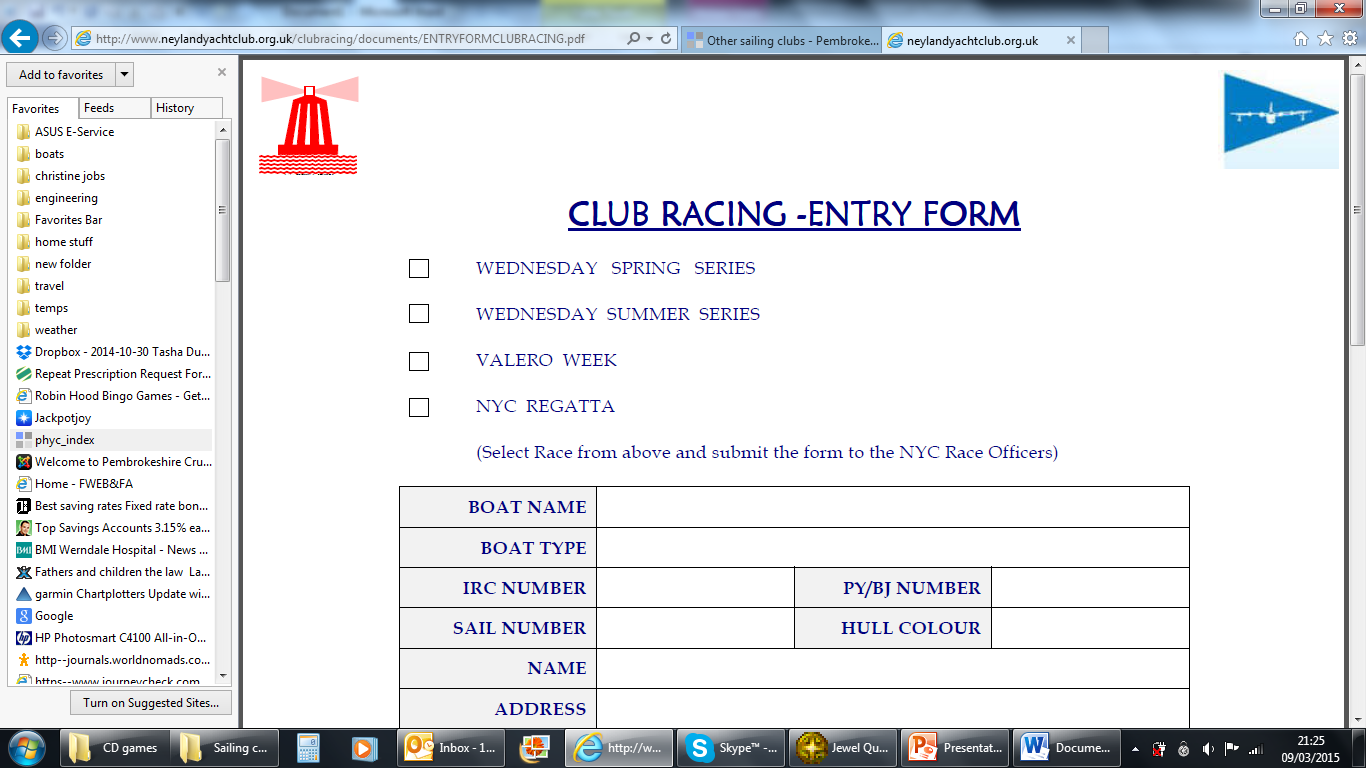 nnnnnnnnnnnnnnnnnnnnnnnnnnnnnnnnnnnnnnn            CLUB RACING                    ENTRY FORM              Season 202_Statement of Yacht & Competitor infoDeclaration of insurance cover     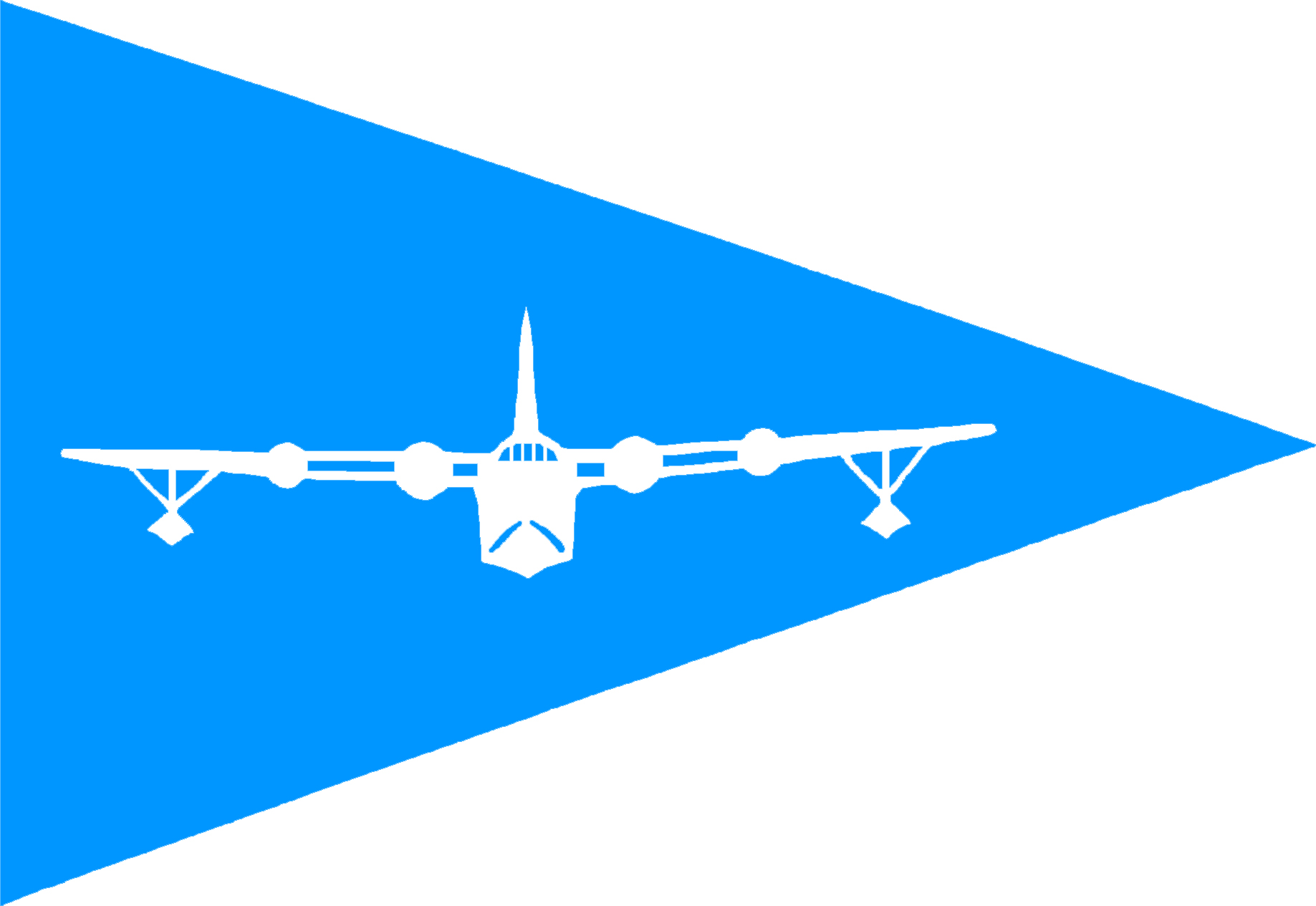 EVENT (State universal all-season entry or individual Race, or Series)All season SeriesBOAT NAMEBOAT TYPEByron James NUMBER (base/no spinnaker)SAIL NUMBER HULL COLOURNAMEADDRESSCLUBPHONE NUMBER /MOBILE NUMBEREMAILName of Insurance Company:Policy No:Start Date/End DateENTRANCE FEE PAID (If applicable)nnnnnnnnnnnnnnnnnnnnnnnnnnnENTERED INTO SAILWAVEVALID BJ NUMBERPROOF OF CORRECT INSURANCE COVER